Грузия ...ТБИЛИСИ + СОЛНЕЧНАЯ АДЖАРИЯ... (11.06-15.06)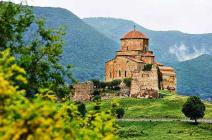 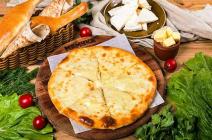 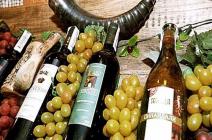 1 деньСбор 10.06 в 16.30. Выезд из Краснодара в 17.00 от магазина «МАГНИТ - КОСМЕТИК» (ул. Ставропольская, 86 – напротив сквера, район «Вещевого рынка»). Переезд Краснодар-Тбилиси–820 км. Рано утром 11.06 прохождение Российско-Грузинской границы Верхний Ларс. Путешествие по одной из красивейших дорог Кавказа - Военно-грузинской дороге (Дарьяльское ущелье), которая откроет перед Вами мир удивительной природы! Вы увидите прекрасную панораму гор во главе с величественным Казбеком (5047м), у подножья которого находится старинная Троицкая церковь Гергети (XIV в.),  увидите, как зарождается река Кавказа – Терек. На автобусе Вы поднимитесь на высоту 2395 м на Крестовый перевал, посетите «Арку Дружбы» (автор З.Церетели), сооруженную в честь дружбы народов России и Грузии, где с высоты птичьего полёта открывается изумительная панорама Кавказских гор. Экскурсия в средневековый замок Ананури, который в прошлом был каменным ключом к ущелью Арагви и резиденцией крупных феодалов, игравших видную роль в политической жизни Восточной Грузии XVIII века. Главной изюминкой Замка Ананури является его хорошее состояние. Сохранился весь периметр оборонительных стен с несколькими сторожевыми башнями, Успенский собор, Храм Девы Марии или Спасский храм.  Замок Ананури был ареной многочисленных сражений и исторических событий. С 2012 года крепость имеет статус Мирового наследия ЮНЕСКО.  А живописный вид Жинвальского водохранилища, сдерживающего изумрудно-зеленые воды реки Арагви, не оставит равнодушным никого. Прибытие в Мцхету – древняя столица Грузии. Размещение. Обед.Небольшой отдых. Автобусно-пешеходная экскурсия по Тбилиси. Посещение исторической части города: площадь Свободы, проспект Руставели. Экскурсия в собор Сиони, который до 2006 года был кафедральным собором Грузии (назван в честь Успенского храма на Сионской горе в Иерусалиме). В соборе хранится крест Святой Нино. Также Вы увидите: Церковь Метехи, которая расположена на скале на берегу реки Куры, где похоронена первая грузинская христианская мученица - святая Шушаника; базилику Анчисхати (VI в.) - самая старая в Тбилиси; театр марионеток Ризо Габриадзе, где каждый час открываются двери на балкончике, выезжает ангел с крыльями и бьет в колокол.  Подъём на канатной дороге (в стоимости) к крепости Нарикала (IV в.) — «душа и сердце Тбилиси», самый известный и древний памятник старины, с вершины которого открывается великолепный обзор города Тбилиси. Далее Вы прогуляетесь по самомуНеобычному ущелью с водопадом, которое называется - «Инжирное». Заканчивается эта увлекательная экскурсия возле знаменитых серных бань – гордость Тбилиси. Возвращение в отель. Ужин. НОВИНКА! Мастер-класс по приготовлению знаменитейшего домашнего грузинского блюда – имеретинского «Хачапури». Слово "Хачапури" - уже несколько лет является официальным грузинским брендом. В переводе с грузинского Хачо — «творог», пури — «хлеб». Хачапури хорош в любом виде, особенно под хорошее настроение, в компании хороших людей с добрым бокалом вина  киндзмараули. Свободное время.2 деньЗавтрак. Освобождение номеров. Выезд из Тбилиси. Путешествие на всемирно известный бальнеоклиматический курорт Боржоми в сказочное Боржомское ущелье. Посещение Боржомского парка - излюбленного места отдыха русской монаршей семьи Романовых Мало кто знает, что минеральные воды Боржоми были открыты еще в эпоху Екатерины II, и назывались Екатерининскими. И уже в 1850 году начал создаваться красивейший Парк минеральных вод с величественными постройками дворцов и скверов.  Этот курорт любили посещать императоры и высокопоставленные чиновники с семьями. А в 1921 году уже при советской власти курорт причислили к городам и назвали Боржоми. Боржоми также знаменит своим Боржомским ущельем, в котором было найдено больше 200 исторических памятников архитектуры и искусства: церкви, монастыри, крепости. Источникам «Боржоми» – более тысячи лет, о чем свидетельствуют каменные ванны для воды, обнаруженные в регионе во время археологических раскопок; Общая протяженность трубопровода, по которому вода попадает в цеха, где ее разливают, – 25 км; Регион Боржоми – вулканического происхождения. Вода идет с глубины 8 тысяч метров, по пути обогащаясь газом. На «волю» она выливается теплой: температура Боржоми в момент излива – 37 градусов; В ходе экскурсии мы познакомимся с историей города-курорта Боржоми, совершим прогулку по центральному парку Боржоми, попробуем настоящий Боржоми прямо из источника. Экскурсия к двум водопадам, которые падают с горы параллельно друг от друга — расстояние между ними примерно 30 метров. А посередине, на выступе скалы, красуется статуя Прометея, держащего в протянутой руке огонь, добытый им для человечества. Что касается самого Борджоми, гулять по нему одно удовольствие. Архитектурный стиль, в соответствии с которым построены старые деревянные домики, уникален для Грузии. Встретить его можно только в этом регионе. Переезд в Аджарию к берегу Чёрного морю, в морской город Батуми.  Размещение в отеле ««Corner Inn»». Свободное время.3 деньЗавтрак. В первой половине дня по желанию за доп. плату - Посещение Батумского ботанического сада, который занимает 110 гектаров и расположен в окрестностях Зеленого мыса. Его устройство напоминает знаменитые сады Семирамиды. Каскады спускаются от вершины горы к самому морю и разбиты на 9 климатических зон. Здесь представлено более пяти тысяч субтропических растений. Автобусно-пешеходная экскурсия по Батуми. Осмотр основных достопримечательностей: Старый город, Приморский бульвар, фонтан с чачей, подвижная 7-ми метровая статуя Али и Нино - показывает историю невозможной любви. Несмотря на столкновение культур, они продолжают любить друг друга…но все это заканчивается, когда вмешиваются внешние обстоятельства Экскурсия на красивейшую площадь Пьяцца – построенную в итальянском стиле, площадь Европы, на которой установлен памятник Медее – царевне Колхиды с золотым руном в руках, самое старое здание в Батуми – церковь Святого Николая. Прогулка по 10-ти км набережной, с которой хорошо видно Башню грузинского алфавита – 130-метровое здание, представляющее собой подобие ДНК, частями которого являются буквы из грузинского алфавита. Свободное время в центре Батуми, где можно посидеть в уютном кафе с чашечкой ароматного настоящего грузинского кофе, побродить по колоритным Батумским улочкам, насладиться прогулкой по приморской набережной - одной из главных достопримечательностей города. Очень длинная, очень красивая и очень ухоженная. По желанию за дополнительную плату – рекомендуем в вечернее время совершить подъем от набережной наверх по самой длинной в Грузии канатной дороге «Арго». Она начинается у морского вокзала и идет на верхнюю смотровую площадку на горе Ферия. С высоты птичьего полёта Вы увидите всю красоту огней вечернего Батуми, который подсвечивается миллионами ярких огней. Самостоятельное возвращение в отель. 4 деньЗавтрак. Освобождение номеров. Переезд в Кутаиси - второй по величине город в Западной Грузии, бывшая столица страны. Обзорная экскурсия по городу. Для желающих за доп. плату - Экскурсионное посещение красивого, утопающего в зелени монастыря Моцамета.  В его стенах лежат мощи мучеников Давида и Константина. Согласно преданиям, монастырь был возведен на горе, где мусульманскими захватчиками были казнены грузинские князья Давид и Константин Мхеидзе, которые отказались принимать ислам. В XI ст. здесь был построен величественный храм и основан монастырь, получивший название «Моцамета», что значит «мученики», в честь князей Давида и Константина, которых причислили к лику святых Грузинской Церкви. Ковчег с мощами сейчас находится на небольшом возвышении в главном храме монастыря. Считается, что, если три раз проползти по лазу под ковчегом, сбудется загаданное в монастыре Моцамета заветное желание. Экскурсия в Гелатский монастырь Богородицы, который внесен в список всемирного наследия ЮНЕСКО и был основан одним из самых почитаемых грузинских царей – Давидом Строителем — в начале XII века. Главное сооружение Гелатского монастыря – собор Рождества Пресвятой Богородицы, здесь же находится храм Николая Чудотворца, церковь святого Георгия и звонница. Примечателен Гелатский монастырь и своими несколько необычными для монашеской обители достопримечательностями: например, железными воротами из захваченной в XII веке грузинами Гянджи (в наше время это территория Азербайджана), средневековыми солнечными часами и Гелатской Академией – одно из крупнейших образовательных учреждений средневековой Грузии за высокий уровень образования в которой дали монастырю название - «Второй Афон». Переезд в Тбилиси. Размещение в отеле «ПРЕСТИЖ ПАЛАС» в центре Тбилиси.Свободное время для самостоятельных прогулок по вечернему городу. 5 деньРанний завтрак. Освобождение номеров.  Экскурсия в храм Джвари - монастырь Святого Креста VII века - один из старейших на Кавказе, стоящий на вершине горы, откуда открывается потрясающий вид на слияние рек Арагвы и Куры. Органическое сочетание храма с окружающим ландшафтом, его старина произведет незабываемое впечатление. Джвари - символ грузинской храмовой архитектуры и важнейший этап в ее истории. Экскурсия по  городу Мцхета - древней столицы Грузии.  Мцхета - была местом, где в 334 году Грузия приняла христианство, её часто сравнивают с Иерусалимом. Экскурсия по уютным улочкам старого города к храму Светицховели (переводится как "животворящий столп"), к кафедральному патриаршему собору и памятнику всемирного наследия ЮНЕСКО. Светицховели — это не только уникальный памятник средневекового зодчества и усыпальница династии Багратиони с XIII века, это живая история страны. Храм был построен в честь Двенадцати Апостолов. Это один из самых больших храмов страны и хронологически первый в грузинской храмовой истории. В современном виде существует с 1010 года, не считая отдельных перестроек. В Светицховели хранятся довольно важные реликвии. Главное внутри — это сам Животворящий Столп, затем - Хитон Христа, который по преданию находится в земле. На северной стене собора сейчас расположен большой деревянный крест с эмалевыми украшениями. В нижнюю часть креста вставлена частица "Истинного Креста". В левом приделе храма, есть ниша, где находится деревянная модель ступни человека, а в неё вставлена частица мощей Андрея Первозванного. Так же в соборе можно увидеть список с древней иконы "Божья матерь Цилканская". Отъезд. Проход границы. Ночной переезд. Ориентировочное прибытие в Краснодар 16.06 в 06.00 утра.Стоимость тура на человекаОтель «ЗЕДАЗЕНИ 3*». Уютный, комфортабельный, современный отель удобно расположен в г. Мцхета (древняя столица Грузии), недалеко от основных достопримечательностей Старого города, в 20 км от Тбилиси на развилке основных дорог Грузии. Из номеров отеля открывается прекрасный вид на реку и город. Чистейший горный воздух. Очень внимательный персонал. Восхитительная грузинская домашняя кухня готовится в колоритном ресторане отеля. Размещение: «Стандарт» - 2-х, 3-х местные хорошие номера. Во всех номерах есть сплит-система, спутниковое TV, мини-бар, душ, санузел, хорошая мебель, бесплатные Wi-Fi. Завтрак в гостинице – по системе «Шведский стол».Отель «CORNER INN» 3* находится в центре города Батуми в 7-ми минутах ходьбы от моря (300 м). Рядом находится Центральная Набережная Батуми, поблизости находится Аквапарк, Дельфинарий, Археологический музей Батуми. Также есть ресторан и терраса с видом на море. Размещение: «Стандарт» - элегантные 2-х, 3-х местные современные номера. Во всех номерах: сплит-система, TV, холодильник, душ, с/у, стандартный набор новой мебели, бесплатный Wi-Fi. . Завтрак в гостинице – по системе «Шведский стол».Отель «ПРЕСТИЖ ПАЛАС 3*» расположен рядом с парком в одном из исторических районов г. Тбилиси. Это уютный, приятный отель с дизайнерскими номерами, есть бесплатный Wi-Fi, Интерьеры отеля оформлены в тёплых тонах. В ресторане подаётся континентальный завтрак, а также различные европейские и традиционные грузинские блюда. Гости смогут прекрасно отдохнуть в баре или на террасе в саду. До достопримечательностей центра Тбилиси можно дойти пешком за 10-15 минут. Размещение: «Стандарт» - 2-х, 3-х местные современные номера. Во всех номерах есть сплит-система, спутниковое TV, мини-бар, душ, санузел, хорошая мебель. Завтрак в гостинице – по системе «Шведский стол».В стоимость входит:Проезд комфортабельным автобусомПроживание (1 ночь в Мцхете + 2 ночи в Аджарии + 1 ночь в Тбилиси)Питание по программе тура  (4 завтрака, 1 обед, 1 ужин)Экскурсионное сопровождениеМедицинская страховка с покрытием 30 000 $;Подъём на канатной дороги на крепость НарикалаБоржомский Национальный паркМастер-класс по изготовлению имеретинского «Хачапури»;           Дополнительно оплачивается:Ботанический сад в Батуми - 200 руб./чел. Канатная дорога в Батуми - 400 руб./чел.Экскурсия в монастыри Гелати и Моцамета  – 200 руб./чел.Национальная валюта в Грузии лари (GEL)    1 GEL = 24 - 26  руб. (примерно, курс  колеблется).  В случае повышения курса лари по отношению к рублю стоимость экскурсий может измениться, учитывайте это при составлении бюджета на  поездку!Внимание!  При повышении курса доллара выше 72 руб. за 1 $ стоимость тура будет пересчитана. При полной оплате - 100% в течении 3-х банковских дней с момента подтверждения  стоимость тура не изменится.  Важная информация!  Въезд в Грузию для граждан РФ осуществляется только по загранпаспортам. Срок действия загранпаспорта - 3 месяца с того дня как вы покинете Грузию.Дети должны иметь собственный загранпаспорт, либо должны быть вписаны в загранпаспорт родителей. Если фамилии у ребёнка и родителей разные, то для  подтверждения родства необходимо свидетельство о рождении ребёнка.Если ребёнок едет без родителей (с третьими лицами), необходимо иметь согласие от одного из родителей/опекунов, заверенное нотариусом. Если присутствует  хотя  бы один из родителей, согласий не надо (если только второй родитель не делал запрета на выездВнимание! Если у вас в загранпаспорте имеются отметки о посещении Абхазии или Южной Осетии, попасть в Грузию не удастся. По грузинским законам  считается, что вы незаконно пересекли границу, и можете быть оштрафованы, так как эти страны раньше были частью Грузии.РазмещениеСтандарт  2-х местныйСтандарт  3-х местныйОтель "ЗЕДАЗЕНИ" (Мцхета)Отель "CORNER INN" (Батуми)Отель "ПРЕСТИЖ ПАЛАС" (Тбилиси)22 80021 800Дополнительное место в номере не предусмотрено.    Детям до 12 лет на основное место скидка - 700 руб.Дополнительное место в номере не предусмотрено.    Детям до 12 лет на основное место скидка - 700 руб.Дополнительное место в номере не предусмотрено.    Детям до 12 лет на основное место скидка - 700 руб.